TALLER No4NOMBRE DEL TALLER:VocabularyÁREA:  InglésDOCENTE: María Elena Muñoz  MuñozGRUPO: 6°   FECHA:18 de Marzo 2024FASE DE PLANEACIÓN O PREPARACIÓN COMPETENCIA: EVIDENCIA DE APRENDIZAJE: FASE DE EJECUCIÓN O DESARROLLOINSTRUCCIONES: Way to go 6 grado.Los estudiantes haran los numeros del 1-100TEORÍAActividad 1:  Los estudiantes realizaran una identificación personal y escribirán los números telefónicos de algunos familiares.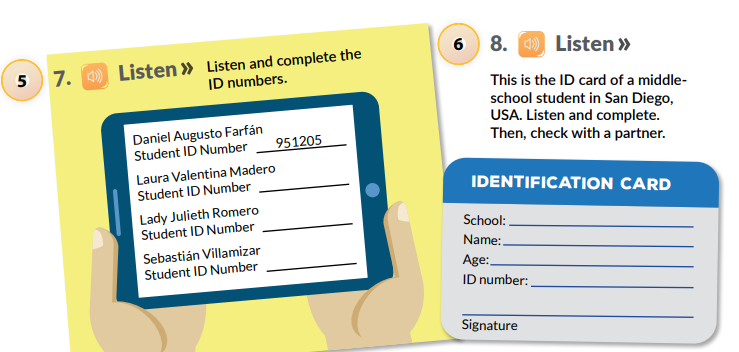 Actividad 2:Se estudiara el vocabulario de los elementos del salón de clases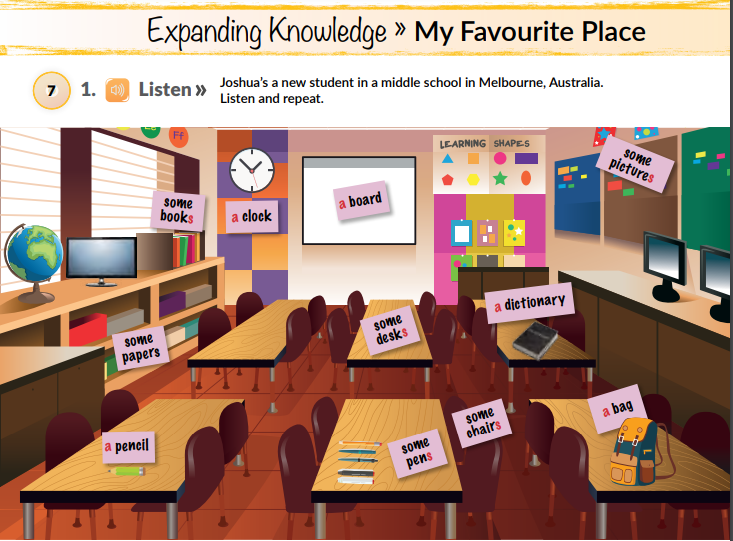 EJEMPLOS: FASE DE EVALUACIÓNACTIVIDAD A EVALUAR:El estudiante deberá identificar los elementos que hay en salón de clases  a/an/ some.